Event Report: [name of event]Use this form to report back to your Seneschal and Reeve after the event.  Delete the words in italics.Financial summaryCut and paste the actuals summary from the Event Budget template, with example below.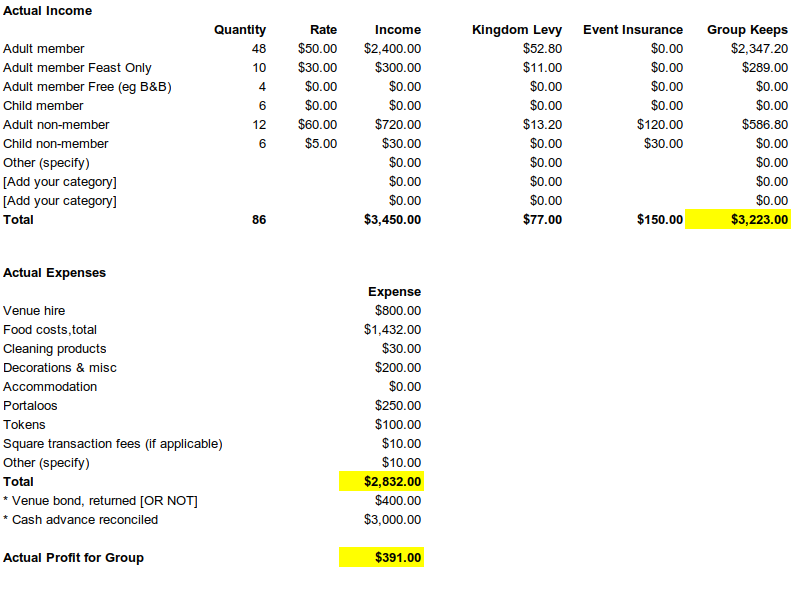 Subordinate reports received (provide to Steward and applicable group officers)Y/N	Marshal-in-charge reportY/N	Armoured combat reportY/N	Fencing reportY/N	Target archery reportY/N	Tournament report (listkeeper)Y/N	Chief Cook reportY/N	Bookings officer reportY/N	Gatekeeper reportY/N	Chirurgeon reportY/N	Constable report [particularly where overnight stays occurred]The Reeve will ensure that this report goes into Dropbox.Template by Master Cristoval, 29 Nov 2023
Please send suggested changes to rhysh@iinet.net.auStart dateEnd date[eg 12 Nov 2026][eg 13 Nov 2026]Steward legal nameSteward medieval nameSteward email addressLocation[any issues related to the location?]Incidents[if the report will be submitted to the group Council, or otherwise published, consider 
de-identifying individuals]ActivitiesA summary of activities and any highlights or challenges, eg. Tournament & Competition Victors, Peerage Ceremonies.RecommendationsAny recommendations on how the event could be run better next time.Key contributorsYou may wish to draw the Seneschal’s attention to some key helpers.